Erasmus+ Finland Visit 11th-15th February 2019SundayNallikari winter village - walk on the frozen sea, some ice fishing, outdoor grilled sausages and marshmallows and some reindeer rides and igloo.Monday - Svenska PrivatskolanMorning:Sampo Backman is the principal of  the Swedish school and Anna Jordan is the vice principal. Welcome address by Anna Jordan of Svenska Privatskolan and Timo Kärkkäinen of Laanila High School.Video about Swedish Lucia (Lucia for Dummies). Celebrated 13th December brings light and hope in the darkness.Song by Svenska Lucia choirOulu video Finnish-Swedish school system talk by students:￼￼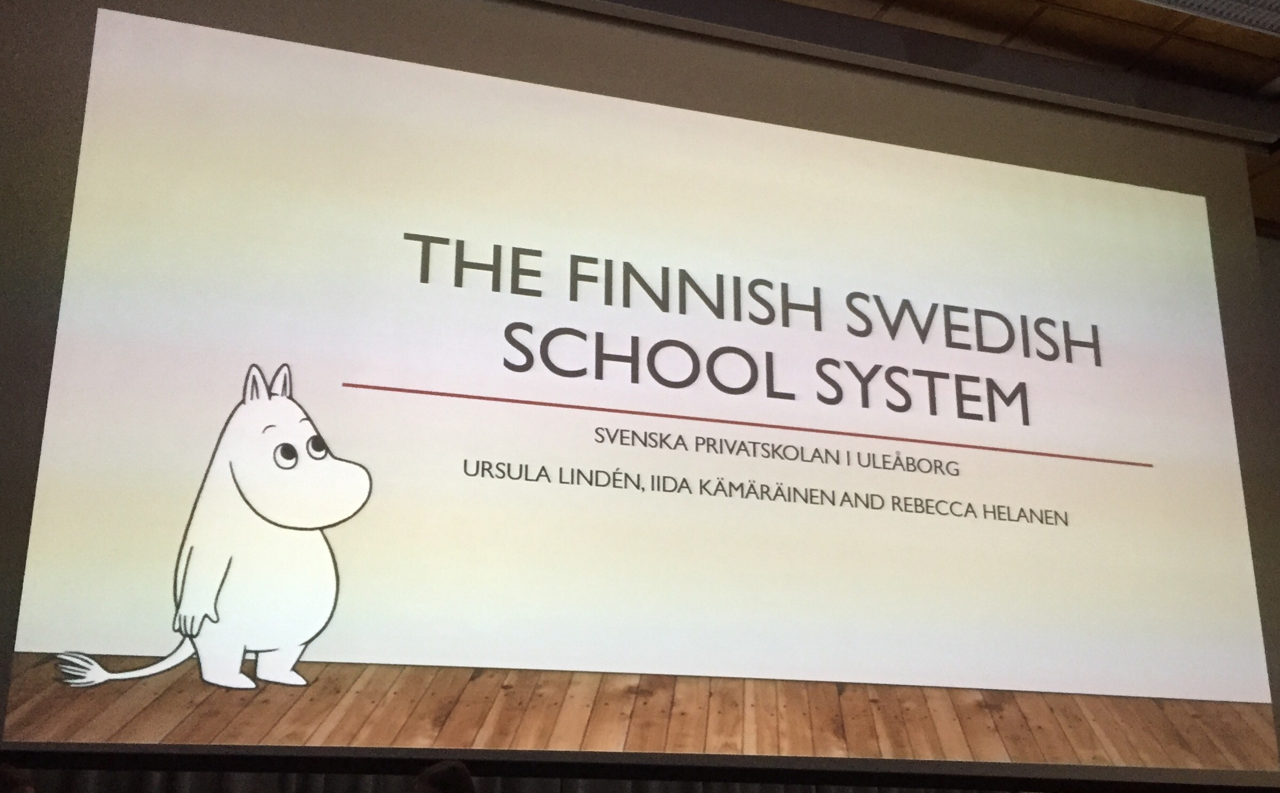 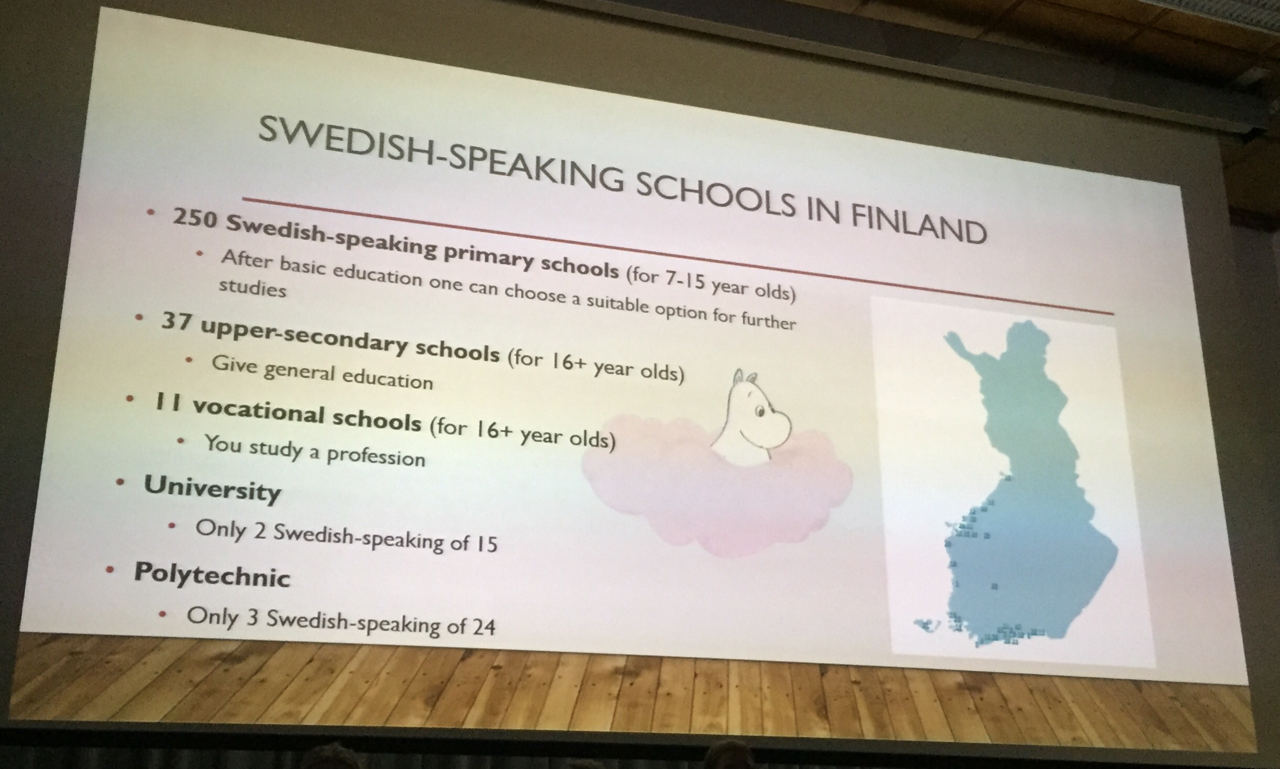 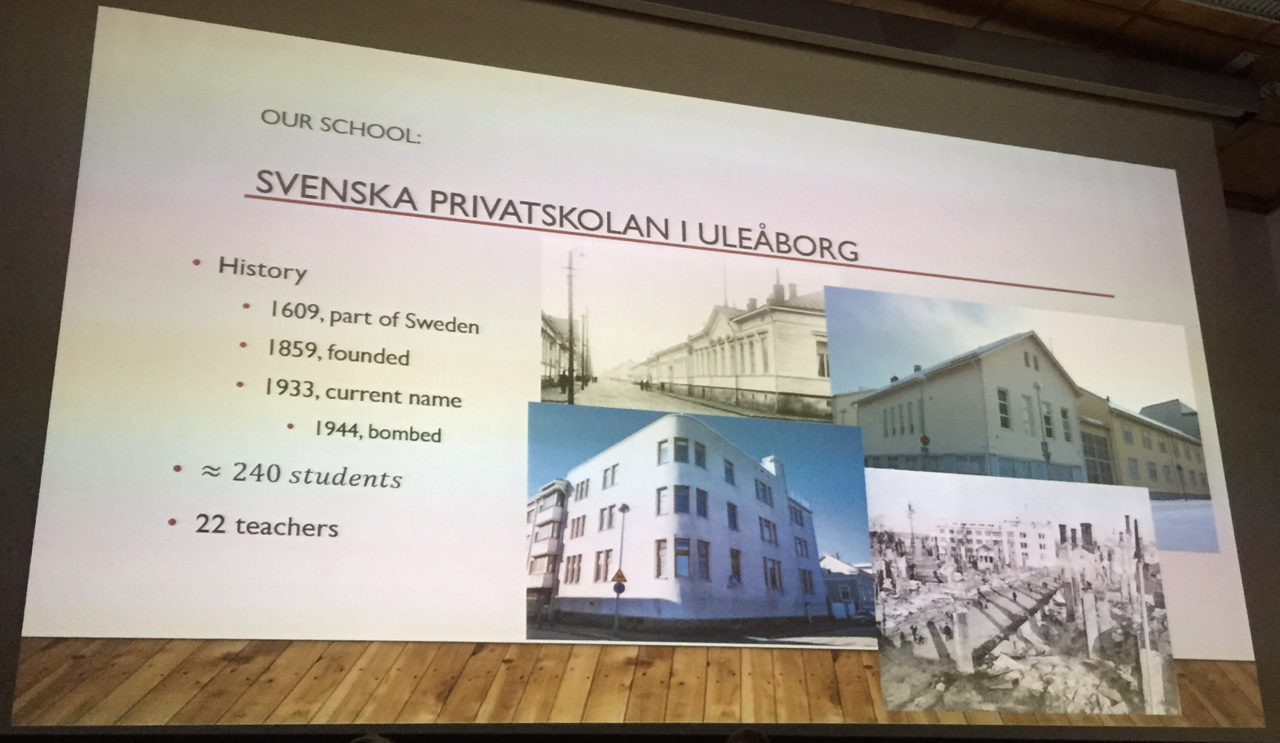 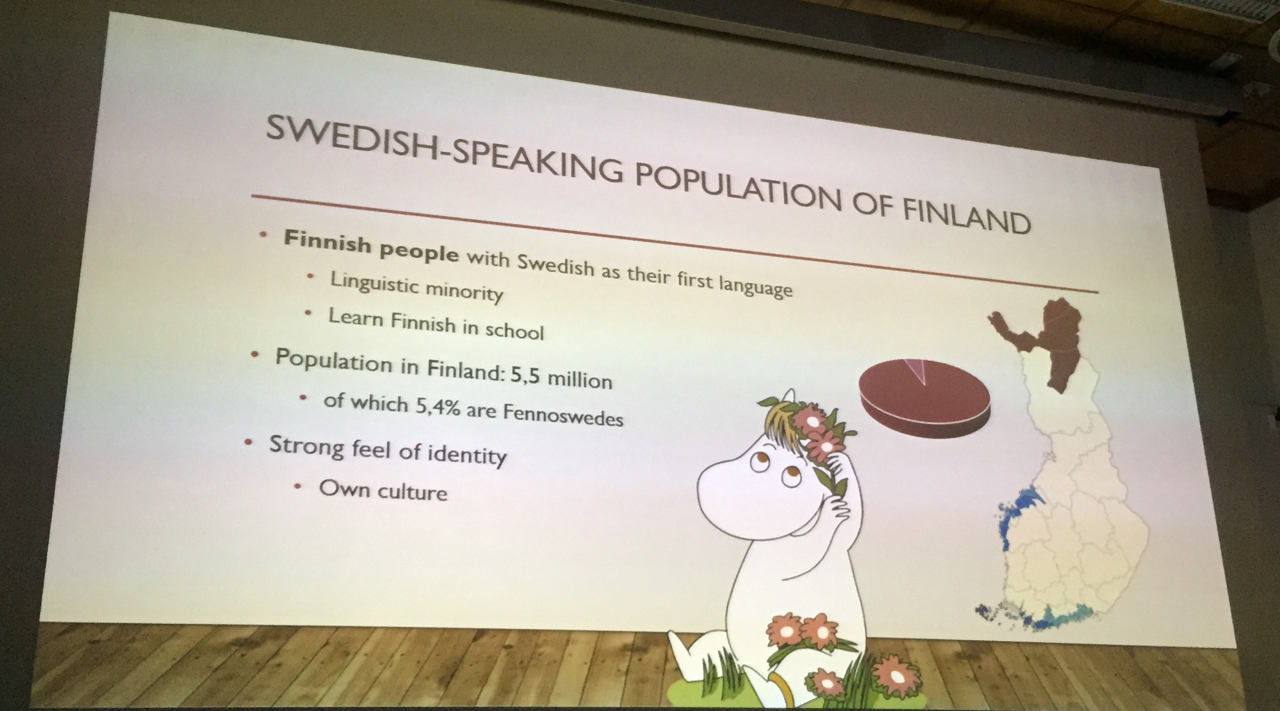 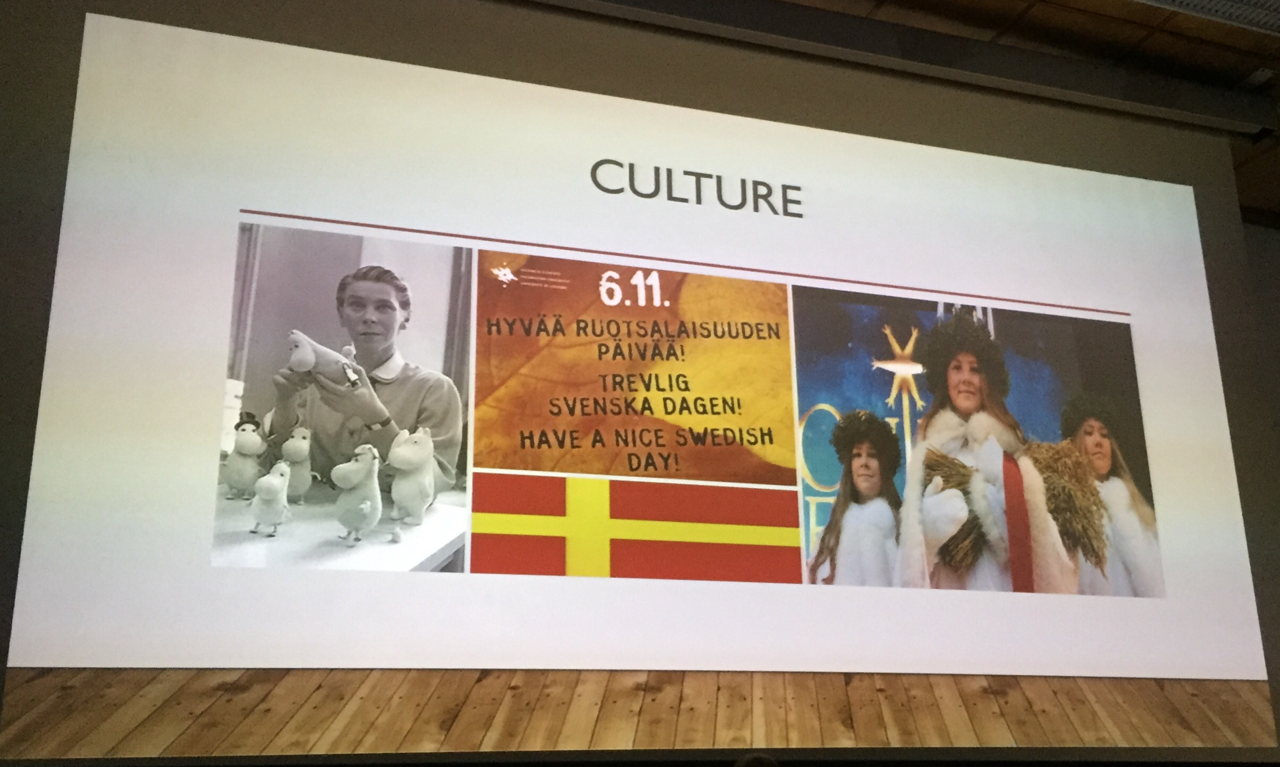 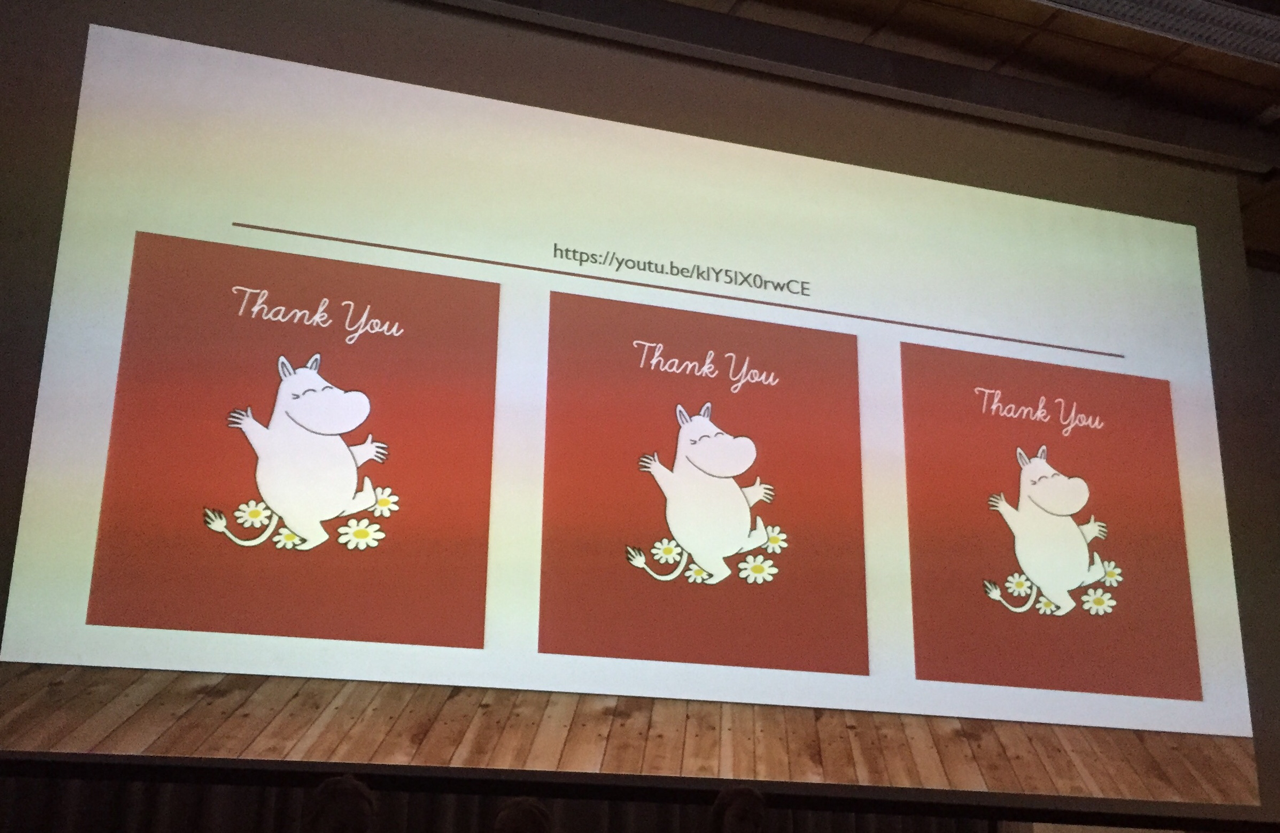 ￼￼The Moomins (Swedish: Mumin) are the central characters in a series of books and a comic strip by Swedish-speaking Finnish illustrator Tove Jansson.Kahoot game about Finland historyEducation in Oulu videosLunch was a delicious traditional Carelian stew with mashed potato.Afternoon:Teachers maths lessonStudents baking traditional Swedish pulla.  Then everyone ate the lovely traditional pulla.Tuesday - RovaniemiVisit to Santa Claus village to deliver student equality wishes letters.Visit to Arktikum museum - history of the Sami people and life within the Arctic Circle and Rovaniemi and the effects of Climate Change on the Arctic region.Visit to Kemi Snow Castle.Wednesday - Laanila High SchoolMorning:‘Living Library’ panel discussion: ￼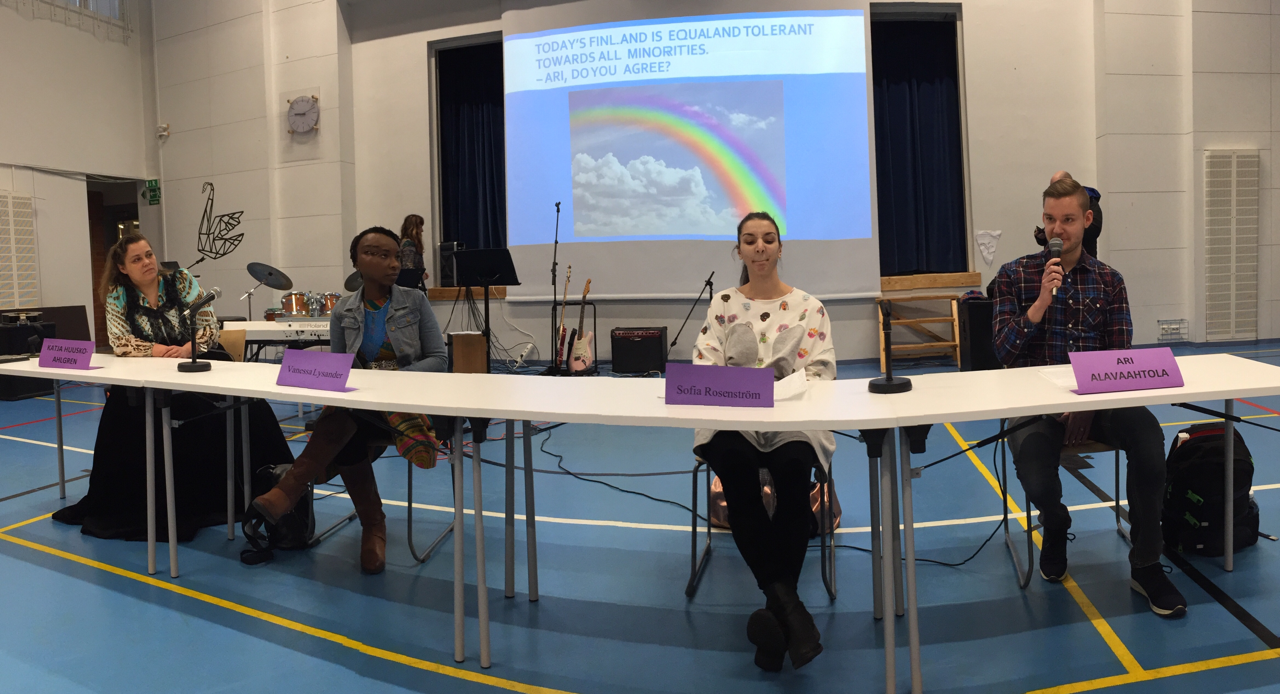 Ari Alavaahtola (LGBT representative) - Finnish teacher at Svenska Privatskolan and at multicultural school. Also teaches immigrants. Sofia Rosenström (Swedish speaking Finn representative) - works at Svenska Privatskolan Vanessa Lysander (diversity representative) - from Malawi worked in development work there and moved to join her husband last year who is half Senegalese and half Finnish. Has a trainee ship with Save the Children. Katja Huusko-Ahlgren (Romani minority representative) - social service worker in a special school. Afternoon:Tour of school Best equality news from Europe - student equality videos and discussions:￼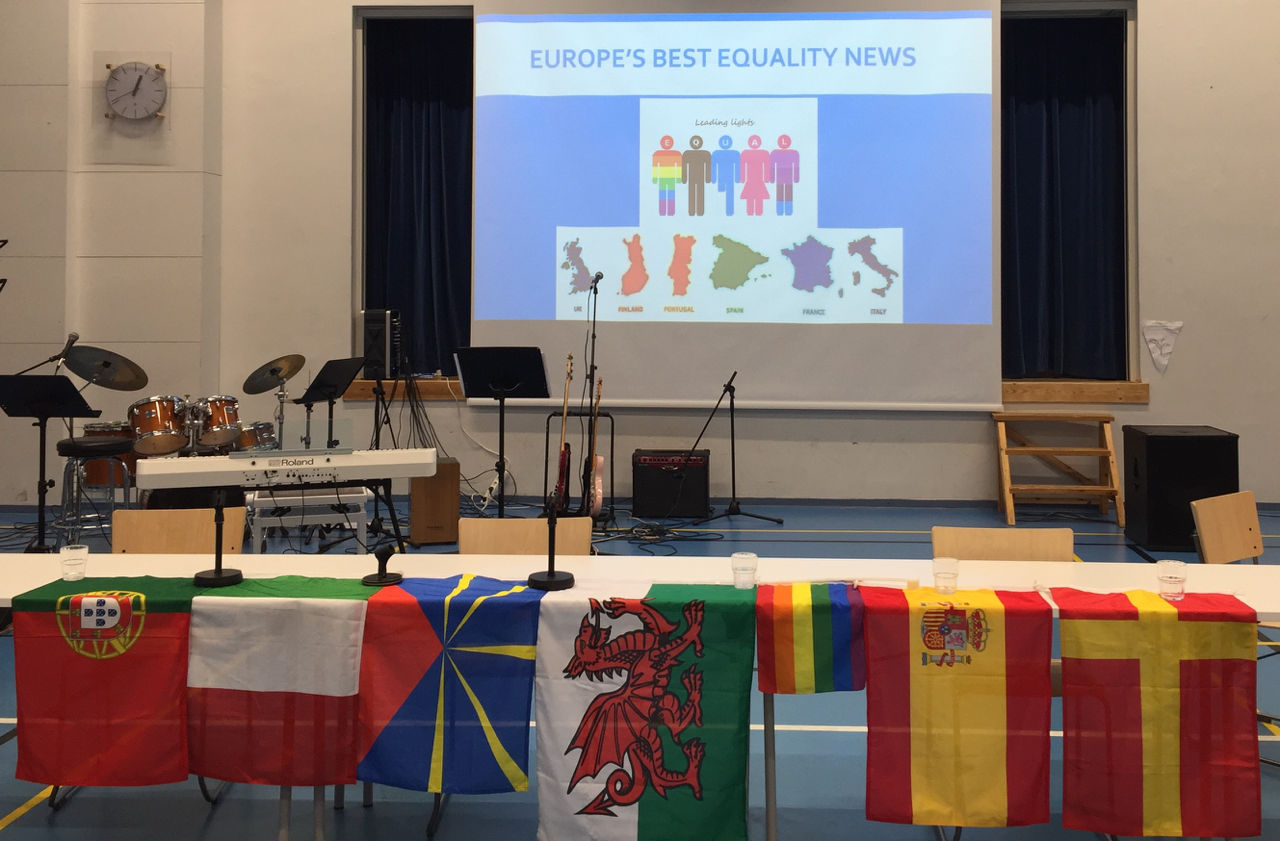 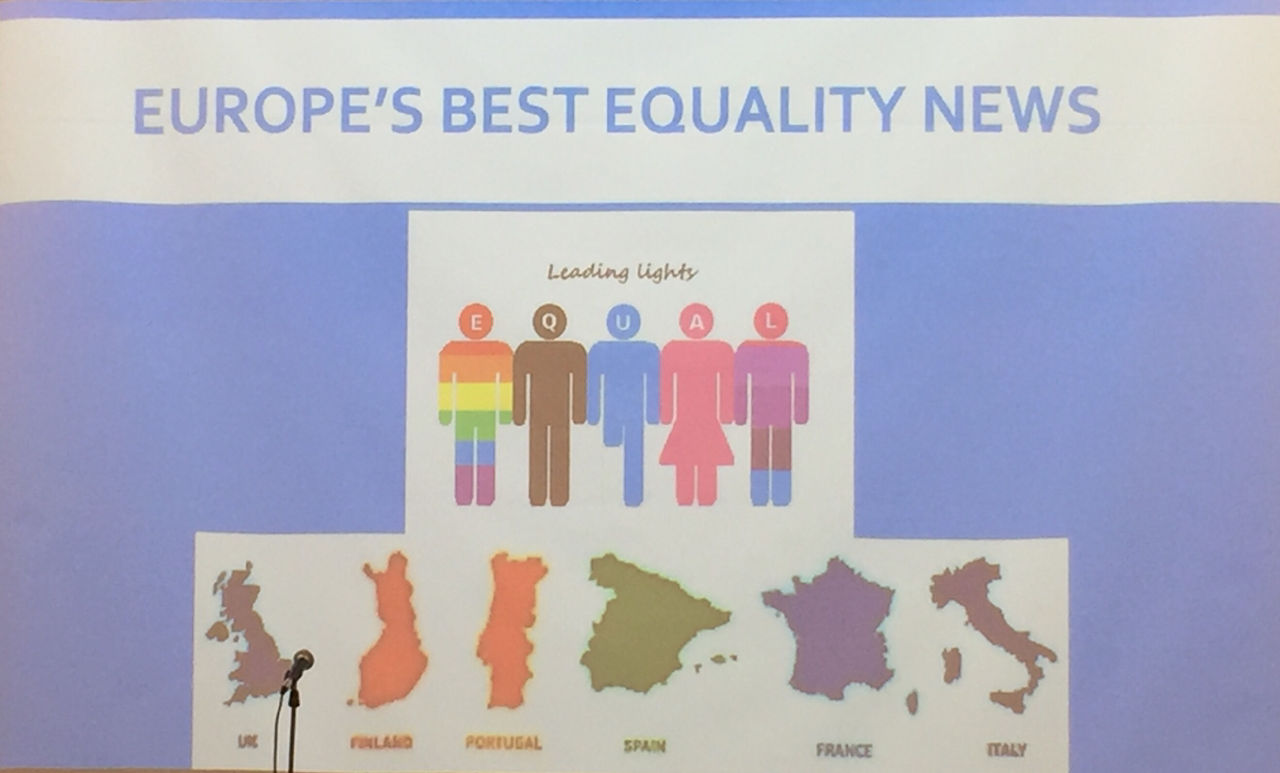 ￼Video Themes:La Reunion - yellow vestsPortugal - equality in BragaSpain - gender equalityFinland (Laanila) - Finland equality developments 2018Italy - bullying & timeFinland (Svenska) - equality in FinlandWales (Dyffryn Taf) - Brexit & lowering the voting age Wales (Strade) - disability equality in WalesThursday - Svenska PrivatskolanMorning:3rd year students (Abi students) final day farewell show. They play pranks on teachers and school. Teacher parodies and mess up the classrooms/corridors. Get teachers to do silly things as part of national tradition. All final year students in all schools do the same and they all then get in trucks and parade through the town (Abi trucks).Afternoon:Abi trucks parade (final year students on trucks through city centre as part of leaving celebrations). Rain in the afternoon made the roads and paths very icy! Sign of climate change to have rain so early in the season!Shopping & dinner at Timo’s. Friday - Svenska Privatskolan - Final Erasmus meeting & planning aheadMorning:June final reporting for Leading Lights project All need to have an equality plan for the school. Plan shared via Facebook.UK Equality act 2010 & schools advice: https://assets.publishing.service.gov.uk/government/uploads/system/uploads/attachment_data/file/315587/Equality_Act_Advice_Final.pdfNew project exchange visit dates:Melilla - 11th -15th Nov 2019Portugal - 20th -24th April 2020La Reunion - 5th-9th October 2020Finland - 15th-19th February 2021Wales - 4th-8th October 2021Afternoon:Ice swimming Tuira beach & old school dances in Oulu Hall.Farewell dinner and Erasmus+ party (European guests, host families and Finnish teachers). Singing, dancing and quizzes provided by students (guests and Finnish). 